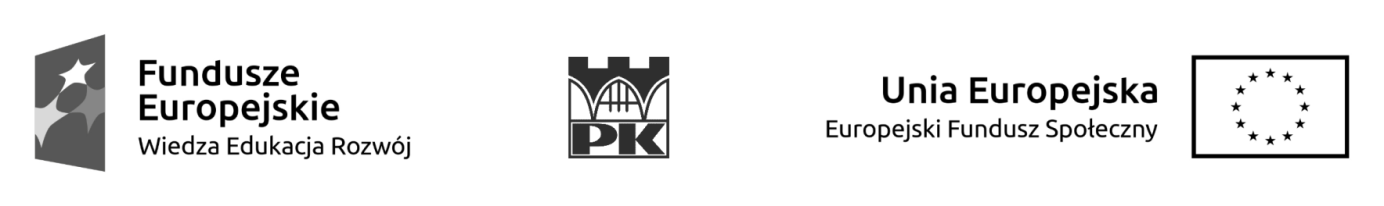 Znak sprawy: KA-2/117/2020OGŁOSZENIE O ZAMÓWIENIU NA USŁUGI SPOŁECZNEna: „Przeprowadzenie kursu/warsztatu z zakresu przedsiębiorczości inżynierskiej,  oraz z zakresu zakładania działalności gospodarczej o profilu inżynierskim dla studentów kierunku Biotechnologia, specjalności Przemysłowej i w ochronie środowiska, w ramach zadania "Droga do  własnej firmy o profilu inżynierskim" realizowanego w projekcie POWER Droga do doskonałościZamówienie realizowane jest w ramach projektu: "Droga do doskonałości - kompleksowy program wsparcia uczelni" realizowany w ramach Programu Operacyjnego Wiedza Edukacja Rozwój 2014 - 2020, współfinansowany ze środków Europejskiego Funduszu Społecznego, WND-POWR.03.05.00-00-Z214/18Politechnika Krakowska im. Tadeusza Kościuszkiul. Warszawska 24, bud. W-9 (10-24), pokój nr 110Dział Zamówień Publicznych,31-155 KRAKÓWtel.: (12) 628 26 48fax: (12) 628 20 72e-mail: zampub@pk.edu.pl adres strony internetowej: www.pk.edu.pl Podstawa prawna ogłoszenia: art. 138o ustawy z dnia 29 stycznia 2004 r. Prawo zamówień publicznych (tj., Dz.U. z 2019 r., poz.1843 z pózn.zm.)  Przedmiotem zamówienia są usługi społeczne wymienione w załączniku XIV do dyrektywy 2014/24/UE, o wartości mniejszej niż wyrażona w złotych równowartość 750 000 euro.Do postępowania mają zastosowanie przepisy art. 138o ustawy z dnia 29 stycznia 2004 r. Prawo zamówień publicznych (tj., Dz.U. z 2019 r., poz. 1843), w pozostałym zakresie zasady prowadzenia postępowania reguluje niniejsze ogłoszenie o zamówieniu na usługi społeczne (dalej ogłoszenie).Projekt "Droga do doskonałości - kompleksowy program wsparcia uczelni" realizowany w ramach Programu Operacyjnego Wiedza Edukacja Rozwój 2014 - 2020, współfinansowany ze środków Europejskiego Funduszu Społecznego, WND-POWR.03.05.00-00-Z214/18CPV: 8050000-9 – usługi szkolenioweUsługa polegać będzie na  świadczeniu usługi w zakresie Przeprowadzenie kursu/warsztatu z zakresu przedsiębiorczości inżynierskiej (zadania 1-8) oraz  z zakresu zakładania działalności gospodarczej o profilu inżynierskim (zadania 9-15) dla studentów kierunku Biotechnologia, specjalności Przemysłowej i w ochronie środowiska, w ramach zadania "Droga do  własnej firmy o profilu inżynierskim" realizowanego w projekcie POWER Droga do doskonałościOpis przedmiotu zamówienia:Zamówienie obejmuje 15 zadań częściowych. Dopuszcza się składanie ofert częściowych na poszczególne zadania częściowe. Zamawiający nie dopuszcza składania ofert wariantowych. Części zamówienia stanowią następujące zadania:Wymogi dla wszystkich zadań częściowych: Wykonawca przeprowadzi kurs uwzględniając następujące postanowienia:Forma kursu: zajęcia zdalne, zamawiający wskaże platformę / rodzaj komunikatora, za pośrednictwem którego prowadzone będzie szkolenie. Miejsce i termin: zgodnie z harmonogramem przekazanym przez zamawiającego (zajęcia mogą być realizowane w każdy dzień tygodnia)Liczba osób biorących udział w szkoleniach: średnio 16 osób Wykonawca zobowiązany jest do przeprowadzenia testu przed rozpoczęciem i po zakończeniu szkolenia, oraz jego opracowanie  w celu określenia poziomu  przyrostu wiedzy Uczestników szkoleń. Wykonawca zobowiązany jest do dostarczenia  Zamawiającemu w formie elektronicznej 1 kompletu materiałów szkoleniowych przeznaczonych dla uczestników Wykonawca zobowiązany jest do umieszczenia na materiałach szkoleniowych, listach obecności, pre/post testach odpowiednich logotypów, które zostaną przekazane przez Zamawiającego w terminie do 10 dni kalendarzowych od podpisania umowy.Wykonawca  zobowiązuje  się  do  poinformowania  uczestników  przed rozpoczęciem szkolenia, że jest ono współfinansowane ze środków Unii Europejskiej w ramach Europejskiego Funduszu Społecznego.Każde zajęcia będą nagrywane, prowadzący zobowiązany jest prowadzić zajęcia z kamerką ,na nagraniu powinien być widoczny trener .Wykonawca przekaże Zamawiającemu dokumentację z  prowadzonego szkolenia w terminie 10 dni od jego zakończenia: lista obecności zgodnie z wytycznymi NCBiR (np. poprzez monitorowanie czasu zalogowania do platformy i wygenerowanie z systemu raportu na temat obecności/ aktywności uczestników, czy też zebranie od uczestników potwierdzeń przekazanych mailem, że uczestniczyli w szkoleniu; na tej podstawie powinna zostać sporządzona lista obecności na szkoleniu- forma  sprawdzania obecności na zajęciach  zostanie ustalona z Zamawiającym przed szkoleniem) , ankiety ewaluacyjne wraz z ich oceną.Złożenie konspektu. Konspekt powinien zawierać  rozpisany przebieg szkolenia w formie tabeli (maks. 1 strona) oraz opis konspektu (maks. 1 strona-1800 znaków).Każde zadanie  będzie realizowane  zdalnie, a całość szkolenia będzie rejestrowana/ nagrywana na potrzeby m.in. monitoringu, kontroli lub audytu.Uwaga: W uzasadnionych przypadkach przed upływem terminu składania ofert, Zamawiający może zmienić treść Ogłoszenia. Zmiany dokonane przez Zamawiającego zostaną zamieszczone na stronie internetowej, na której zostało udostępnione Ogłoszenie.Zamówienie musi zostać zrealizowane w terminie: do 31 marca 2021rO udzielenie zamówienia mogą się ubiegać Wykonawcy, którzy spełniają następujące warunki:Wykonawca winien dysponować trenerem dla zadań 1-8 spełniającym następujące wymagania : minimum 2 lata doświadczenia trenerskiego ukończony Kurs Trenerów (minimum 32 godziny szkoleniowe), lub Szkoła Trenerów (minimum 32 godziny szkoleniowe), lub studia podyplomowe z zakresu prowadzenia szkoleń lub posiadanie Certyfikatu Trenera (dowód – skan dokumentu potwierdzającego ukończone szkolenie lub skan Certyfikatu), lub Wykładowca AkademickiWykonywany zawód ściśle powiązany z tematem szkolenia, do którego składana jest aplikacja (dowód – CV)  oraz przeprowadzonych minimum 200 godzin szkoleń z zakresu swojej specjalizacji (dowód – tabela zawierająca: tytuł/zakres szkolenia, datę szkolenia, zleceniodawcę szkolenia, liczbę godzin szkolenia oraz telefon kontaktowy do osoby mogącej potwierdzić powyższe dane dla każdego z zawartych w tabeli szkoleń)lub minimum 1000 godzin szkoleń z kompetencji biznesowych przeprowadzonych  w przeciągu ostatnich 5 lat dla minimum 10 różnych podmiotów (dowód – tabela zawierająca: tytuł/zakres szkolenia, datę szkolenia, zleceniodawcę szkolenia, liczbę godzin szkolenia oraz telefon kontaktowy do osoby mogącej potwierdzić powyższe dane dla każdego z zawartych w tabeli szkoleń)Umiejętność obsługi platform do nauki zdalnej potwierdzona oświadczeniem.Wykonawca winien dysponować trenerem dla zadań 9-15 spełniającym następujące wymagania : wykształcenie wyższe lub certyfikaty/zaświadczenia i inne umożliwiające przeprowadzenie kursu z zakresu na który składana jest oferta, lub2 letnie doświadczenie  trenera/wykładowcy z zakresu na który składana jest oferta, lubprowadzenie własnej działalności biznesowej związanej z tematyką danego modułu na który składana jest oferta.Umiejętność obsługi platform do nauki zdalnej potwierdzona oświadczeniem.   Wykonawcy zamierzający wspólnie ubiegać się o udzielenie zamówienia (np. konsorcjum, spółka cywilna) zobowiązani są do ustanowienia pełnomocnika do reprezentowania ich w niniejszym postępowaniu albo reprezentowania w postępowaniu i zawarcia umowy w sprawie zamówienia publicznego. Pełnomocnictwo musi być udzielone w formie pisemnej, wskazywać w szczególności: postępowanie o zamówienie publiczne, którego dotyczy, Wykonawców ubiegających się wspólnie o udzielenie zamówienia, ustanowionego pełnomocnika, zakres jego umocowania. Pełnomocnictwo musi być podpisane w imieniu wszystkich Wykonawców ubiegających się wspólnie o udzielenie zamówienia przez osoby uprawnione do składania oświadczeń woli wymienione we właściwym rejestrze lub ewidencji działalności gospodarczej Wykonawcy. Wykonawcy składający ofertę wspólną ponoszą solidarną odpowiedzialność za wykonanie umowy.Informacja dla wykonawców polegających na zasobach innych podmiotówWykonawca może w celu potwierdzenia spełnienia warunków udziału w postępowaniu, w stosownych sytuacjach oraz w odniesieniu do konkretnego zamówienia, lub jego części, polegać na zdolnościach innych podmiotów, niezależnie od charakteru prawnego łączących go z nimi stosunków prawnych.Wykonawca, który polega na zdolnościach  innych podmiotów, musi udowodnić Zamawiającemu, że realizując zamówienie, będzie dysponował niezbędnymi zasobami tych podmiotów, w szczególności przedstawiając w tym celu zobowiązanie tych podmiotów do oddania mu do dyspozycji niezbędnych zasobów na potrzeby realizacji zamówienia – wg załącznika nr 3.Treść zobowiązania powinna bezspornie i jednoznacznie wskazywać na zakres zobowiązania innego podmiotu, określać czego dotyczy zobowiązanie oraz w jaki sposób i w jakim okresie będzie ono wykonywane.  Sposób sporządzania oferty, wykaz oświadczeń i dokumentów wymaganych w postępowaniuOfertę należy sporządzić i złożyć na formularzu ofertowym stanowiącym załącznik nr 1 do niniejszego ogłoszenia. Wraz z ofertą należy złożyć :Konspekt dla wybranego zadania częściowegoWykaz osób – załącznik nr 4 do OgłoszeniaWykaz osób jest dokumentem, na podstawie którego Zamawiający będzie oceniał spełnianie warunku w zakresie doświadczenia i wykształcenia osoby prowadzącej szkolenia. W przypadku gdy Wykonawca nie dołączy do oferty Wykazu osób, Zamawiający wezwie Wykonawcę do uzupełnienia dokumentu, w celu potwierdzenia spełniania warunku określonego w pkt VII Ogłoszenia.Zobowiązanie innych podmiotów- załącznik nr 3- jeśli dotyczyWykonawca może złożyć tylko jedną ofertę. Ofertę należy sporządzić pod rygorem nieważności w formie pisemnej w języku polskim z zachowaniem formy pisemnej.Oferta powinna zostać podpisana przez osobę (osoby) uprawnione do składania oświadczeń woli w imieniu Wykonawcy. Jeżeli wykonawca nie złożył wymaganych pełnomocnictw albo złożył wadliwe pełnomocnictwa, zamawiający wzywa do ich złożenia w terminie przez siebie wskazanym, chyba że mimo ich złożenia oferta wykonawcy podlega odrzuceniu albo konieczne byłoby unieważnienie postępowania.Oświadczenia dotyczące wykonawcy/wykonawców występujących wspólnie oraz oświadczenia innych podmiotów, na których zdolnościach lub sytuacji polega wykonawca składane są w oryginale. Poświadczenie za zgodność z oryginałem dokumentów innych niż oświadczenia dokonuje odpowiednio wykonawca, podmiot na którego zdolnościach lub sytuacji polega wykonawca, wykonawcy wspólnie ubiegający się o udzielenie zamówienia publicznego, w zakresie dokumentów, które każdego z nich dotyczą.Każde zadanie częściowe należy wycenić odrębnie.Sposób obliczenia ceny jest taki sam dla wszystkich 15 zadań , tj:Cenę za zadanie częściowe  stanowi iloczyn  ilości przewidywanych godzin szkolenia i ceny za godzinę .Rozliczenie za wykonaną usługę będzie się odbywać wg ceny za godzinę lekcyjną za faktyczną ilość godzin przeprowadzonego szkolenia.Podana w ofercie cena jednostkowa jest ceną ryczałtową, musi uwzględniać wszystkie wymagania Zamawiającego określone w niniejszym ogłoszeniu oraz obejmować wszelkie koszty, jakie poniesie Wykonawca z tytułu należnej oraz zgodnej z obowiązującymi przepisami realizacji przedmiotu zamówienia, w szczególności winna zawierać: koszty wynagrodzeń pracowników, koszty obsługi konieczne do prawidłowego wykonania usługi, a także koszty ogólne w tym: wszelkie podatki, opłaty i elementy ryzyka związane z realizacją zamówienia, zysk Wykonawcy oraz podatek VAT, składki na ubezpieczenie społeczne i zdrowotne. Koszt pracy trenera obejmuje: koszty opracowania programu oraz materiałów dydaktycznych z każdego zadania – liczba stron  w ramach jednego zadania  nie przekroczy 10, materiały szkoleniowe zostaną przekazane zamawiającemu drogą elektronicznąprzygotowanie , przeprowadzenie i ocena testów ewaluacyjnych.przeprowadzenie kursu.Sposób kalkulacji oraz przedstawienia ceny ofertowej zawiera załącznik nr 1 – formularz ofertowy.   Cenę oferty należy określać z dokładnością do dwóch miejsc po przecinku, stosownie do przepisu § 9 ust.6 z Rozporządzenia Ministra Finansów z dnia 25 maja 2005 r. w sprawie zwrotu podatku niektórym podatnikom(…), Dz.U. Nr 95, poz. 798. Cenę oferty zaokrągla się do pełnych groszy, przy czym końcówki poniżej 0,5 gr pomija się, a końcówki 0,5 grosza i wyższe zaokrągla się do 1 grosza.Rozliczenia między Zamawiającym a Wykonawcą prowadzone będą w walucie PLN . Jeżeli złożono ofertę, której wybór prowadziłby do powstania obowiązku podatkowego Zamawiającego, zgodnie z przepisami o podatku od towarów i usług w zakresie dotyczącym wewnątrzwspólnotowego nabycia towarów, w celu oceny takiej oferty Zamawiający dolicza do przedstawionej w niej ceny podatek od towarów i usług, który miałby obowiązek wpłacić, zgodnie z obowiązującymi przepisami. Sposób zapłaty i rozliczenia za realizację zamówienia, określony został w projekcie umowy – załącznik nr 2 do ogłoszenia.Sposób zapłaty i rozliczenia za realizację zamówienia, określony został w projekcie umowy – załącznik nr 3 do ogłoszenia. Zamawiający będzie oceniał oferty według następujących kryteriów ( dla wszystkich zadań częściowych):Zamawiający będzie oceniał oferty według następującego kryterium:Punkty przyznawane za podane kryterium będą liczone według następującego wzoru:Zamawiający wybierze ofertę spełniającą wszystkie wymagane warunki oraz taką, która uzyska największą liczbę punktów zgodnie z wyżej przyjętymi kryteriami.Za najkorzystniejszą, zostanie uznana oferta niepodlegającą odrzuceniu 
i spełniająca wszystkie wymogi formalne, która uzyska najwyższą liczbę punktów, zsumowanych w kryteriach cena i jakość. W przypadku braku możliwości dokonania wyboru oferty najkorzystniejszej ze względu na to, że dwie lub więcej ofert otrzymało w procesie oceny taki sam bilans punktów, Zamawiający za najkorzystniejszą uzna ofertę z najwyższą punktacją w kryterium jakość.  Jeżeli Wykonawca, którego oferta zostanie wybrana jako najkorzystniejsza, odmówi zawarcia umowy z Zamawiającym, Zamawiający może wybrać ofertę najkorzystniejszą spośród pozostałych ofert bez przeprowadzania ich ponownego badania i oceny. Wszelką korespondencję Wykonawca przekazuje do Działu Zamówień Publicznych na adres e-mail: zampub@pk.edu.pl Osobą do kontaktów jest: Danuta KarlikowskaWszelkie zapytania dotyczące zamówienia należy kierować na wskazany wyżej adres e-mail z określeniem sygnatury postępowania, którego dotyczą. Wyjaśnienia, informacje, zmiany Ogłoszenia zostaną zamieszczone na stronie internetowej , na której zostało udostępnione OgłoszenieOferty należy składać w siedzibie Zamawiającego, pokój nr: 110, budynek    W-9 ul. Warszawska 24, 31-155 Kraków do dnia 13.01.2021r. do godz. 11:30Wykonawca zamieszcza ofertę oraz pozostałe dokumenty i oświadczenia w kopercie (zamknięte, nieprzezroczyste opakowanie, uniemożliwiające odczytanie zawartości), opisanej w następujący sposób:Zamawiający bez rozpatrywania,  niezwłocznie zwróci ofertę Wykonawcy, która została złożona po terminie składania ofert.Otwarcie ofert nastąpi w dniu: 13.01.2021 r.  o godz. 12:00 w siedzibie Zamawiającego, pokój nr 105, budynek W-9, ul. Warszawska 24, 31-155 Kraków.Wykonawca pozostaje związany ofertą przez okres 30 dni.Zgodnie z art. 13 ust. 1 i 2 rozporządzenia Parlamentu Europejskiego i Rady (UE) 2016/679 z dnia 27 kwietnia 2016 r. w sprawie ochrony osób fizycznych w związku z przetwarzaniem danych osobowych i w sprawie swobodnego przepływu takich danych oraz uchylenia dyrektywy 95/46/WE (ogólne rozporządzenie o ochronie danych, Dz. Urz. UE L 119 z 04.05.2016, str. 1), zwanego dalej „RODO”, informujemy, że:administratorem Pani/Pana danych osobowych jest Politechnika Krakowska im. Tadeusza Kościuszki,  ul. Warszawska 24, 31-155 Kraków,kontakt z inspektorem ochrony danych osobowych na Politechnice Krakowskiej im. Tadeusza Kościuszki możliwy jest pod adresem e-mail: iodo@pk.edu.pl i tel. 
12 628 22 37,Pani/Pana dane osobowe przetwarzane będą w celu związanym z niniejszym zamówieniem tj. w celu zawarcia umowy i realizacji zamówienia,Pani/Pana dane osobowe przetwarzane będą na postawie art. 6 ust. 1 lit. c RODO oraz na podstawie:a) Zarządzenia nr 67 Rektora PK z dnia 22 grudnia 2016 r. z późniejszymi zmianami w sprawie Regulaminu udzielania zamówień publicznych Politechniki Krakowskiej,b) Zarządzenia nr 82 Rektora PK z dnia 14 grudnia 2017 r. w sprawie wprowadzenia na Politechnice Krakowskiej przepisów kancelaryjnych i archiwalnych.Pani/Pana dane osobowe zostaną pozyskane na podstawie złożonej oferty lub/oraz na podstawie zawartej umowy,Pani/Pana dane osobowe będą przechowywane przez okres 4 lat lub w okresie niezbędnym do wyżej wskazanych celów przewidzianych przepisami prawa oraz wewnętrznymi aktami prawnymi obowiązującymi na Politechnice Krakowskiej,podanie przez Panią/Pana danych osobowych jest dobrowolne, ale niezbędne do udziału w postępowaniu, brak ich podania spowoduje brak możliwości wyboru oferty i zawarcia umowy,odbiorcą Pani/Pana danych osobowych będą upoważnieni pracownicy uczelni oraz osoby lub podmioty, którym udostępniona będzie dokumentacja postępowania zgodnie z Zarządzeniem Rektora 67 z dnia 22 grudnia 2016 r., z późn. zm. oraz w przypadkach przewidzianych przepisami prawa,w odniesieniu do Pani/Pana danych osobowych decyzje nie będą podejmowane w sposób zautomatyzowany,posiada Pani/Pan: prawo dostępu do danych osobowych Pani/Pana dotyczących, prawo do sprostowania Pani/Pana danych osobowych, prawo żądania od administratora ograniczenia przetwarzania danych osobowych z zastrzeżeniem przypadków, o których mowa w art. 18 ust. 2 RODO, prawo do wniesienia skargi do Prezesa Urzędu Ochrony Danych Osobowych, gdy uzna Pani/Pan, że przetwarzanie danych osobowych Pani/Pana dotyczących narusza przepisy RODO;nie przysługuje Pani/Panu: prawo do usunięcia danych osobowych w związku z art. 17 ust. 3 lit. b, d lub e RODO, prawo do przenoszenia danych osobowych, o którym mowa w art. 20 RODO, prawo sprzeciwu, wobec przetwarzania danych osobowych na podstawie art. 21 RODO, gdyż podstawą prawną przetwarzania Pani/Pana danych osobowych jest art. 6 ust. 1 lit. c RODO.Formularz ofertowy – załącznik nr Projekt umowy – załącznik nrZobowiązanie innych podmiotówWykaz osób                                                                                                   ZATWIERDZAM:Kanclerz Politechniki KrakowskiejLeszek BednarzZamawiającyTryb udzielenia zamówieniaZasady prowadzenia postępowaniaPrzedmiot oraz wielkość lub zakres zamówieniaNumer zadania Nazwa zadania Liczba godzin 1Rejestracja DG82Tworzenie biznes planu83Podstawy rachunkowości i zarządzania finansami84Marketing85Podstawy PZP86Administracja i zatrudnienie (umowy, zobowiązania publiczne wynikające ze stosunku pracy, zasady wynagradzania i czasu pracy),87Zarządzanie własnością intelektualną88Komunikacja interpersonalna i podstawy sprzedaży, zarządzenie strategiczne89Uwarunkowania ekonomiczno – prawne w działalności gospodarczej z zakresu specjalistycznego projektowania i wykonawstwa 210Zagrożenia i szanse dla innowacyjnych przedsięwzięć w pracy inżyniera. Wymogi legislacyjne. 311Konkurencja na rynku usług w sektorze biotechnologii, specjalności przemysłowej i ochronie środowiska.  Mocne i słabe strony firmy. 312Model funkcjonowania firmy a różnorodność procesów projektowych (18 godz. lekcyjnych)1813Przewaga konkurencyjna firmy poprzez wykorzystywanie nowych technik i technologii projektowych w firmie z sektora usług biotechnologicznych  specjalności przemysłowej i ochronie środowiska  1814Maksymalizacja zysków w firmie poprzez optymalizację procesu projektowego 615Analiza kosztów funkcjonowania firmy w aspekcie wprowadzania innowacyjnych rozwiązań sprzętowych i personalnych 6Termin wykonania zamówieniaMiejsce świadczenia usługiZajęcia zdalne przez platformę / komunikatorWarunki udziału w postępowaniu Opis sposobu obliczenia ceny ofertyZamawiający poprawia w ofercie: oczywiste omyłki pisarskie, oczywiste omyłki rachunkowe, z uwzględnieniem konsekwencji rachunkowych
dokonanych poprawek,inne omyłki polegające na niezgodności oferty z ogłoszeniem, niepowodujące istotnych zmian w treści oferty
– niezwłocznie zawiadamiając o tym wykonawcę, którego oferta została poprawiona.Zamawiający odrzuci ofertę jeżeli:Nie wykazał spełnianie warunków udziału w postępowaniu,jej treść nie odpowiada treści ogłoszenia o zamówieniu, z zastrzeżeniem omyłek pisarskich, rachunkowych lub innych nie powodujących istotnych zmian w treści oferty,jej złożenie stanowi czyn nieuczciwej konkurencji w rozumieniu przepisów
o zwalczaniu nieuczciwej konkurencji,zawiera rażąco niską cenę lub koszt w stosunku do przedmiotu zamówienia.Obowiązek wykazania, że oferta nie zawiera rażąco niskiej ceny lub kosztu spoczywa na wykonawcy.Zamawiający zastrzega możliwość unieważnienia postępowania w przypadku:Nie złożono żadnej oferty niepodlegającej odrzuceniugdy cena najkorzystniejszej oferty lub oferta z najniższą ceną przewyższa kwotę, którą Zamawiający zamierzał przeznaczyć na sfinansowanie zamówienia, chyba że zamawiający może zwiększyć tę kwotę do ceny najkorzystniejszej ofertywystąpiła istotna zmiana okoliczności powodująca, że prowadzenie postępowania lub wykonanie zamówienia nie leży w interesie publicznym, czego nie można było wcześniej przewidzieć;postępowanie obarczone jest wadą uniemożliwiającą zawarcie ważnej umowy w sprawie zamówienia publicznego.O wyborze najkorzystniejszej oferty lub unieważnieniu postepowania, Zamawiający zawiadomi Wykonawców za pośrednictwem poczty elektronicznej. Jeżeli wykonawca, którego oferta została wybrana, uchyla się od zawarcia umowy w sprawie zamówienia publicznego Zamawiający może wybrać ofertę najkorzystniejszą spośród pozostałych ofert bez przeprowadzania ich ponownego badania i oceny, chyba że zachodzą przesłanki unieważnienia postępowania.Kryteria oceny ofert i ich znaczenieNazwa kryterium WagaMaksymalna możliwa ilość punktówCena 30%30Jakość70%70Nr kryteriumWzór1CenaLiczba punktów = ( Cmin/Cof ) * 30 * wagagdzie:- Cmin - najniższa cena spośród wszystkich ofert- Cof -  cena podana w ofercie2Jakość – konspekt dla wybranej tematyki modułu/ zadania Zamawiający będzie oceniał konspekt szkolenia wg następujących kryteriów:Ocenie podlegać będzie:propozycja tematyczna realizacji modułu – 10 pkt.przygotowanie konspektu zgodnie z zasadami uczenia się osób dorosłych – 10 pkt.metody szkoleniowe (dobór i zasadność) – 10 pkt.prawidłowe szacowanie czasu przebiegu poszczególnych etapów szkolenia – 10 pkt.opis konspektu zawierający uzasadnienie jego przygotowania w przedstawionej propozycji (uzasadnienie wyboru określonych zagadnień, metod, sposobu przebiegu szkolenia) – 30 pkt.Konspekt zawiera rozpisany przebieg szkolenia w formie tabeli (maks. 1 strona) oraz opis konspektu (maks. 1 strona).Konspekt oceniany będzie przez pracownika/pracowników Zamawiającego.  Każda osoba oceniająca będzie mogła przyznać konspektowi punkty przez porównanie oferty  „każda z każdą” („ocena porównawcza”). Maksymalną liczbę punktów (70) dostanie propozycja zgodna z powyższymi kryteriami Zamawiającego. Konspekt  wymagany w ramach kryterium nie podlega uzupełnieniu.  W przypadku nie dołączenia do oferty konspektu, oferta zostanie odrzucona (ze względu na niezgodność z treścią zapytania ofertowego i brakiem możliwości porównania złożonych ofert).  Informacje o sposobie porozumiewania się Zamawiającego z WykonawcamiTermin i miejsce składania ofertOferta : Przeprowadzenie kursu/warsztatu z zakresu przedsiębiorczości inżynierskiej  oraz z zakresu zakładania działalności gospodarczej o profilu inżynierskim dla studentów kierunku Biotechnologia, specjalności Przemysłowej i w ochronie środowiska, w ramach zadania "Droga do  własnej firmy o profilu inżynierskim" realizowanego w projekcie POWER Droga do doskonałości Znak sprawy : KA-2/117/2020. Nie otwierać przed : 13.01.2021 r. .godz.12:00Termin związania ofertąObowiązek informacyjny wynikający z RODO:Załączniki do ogłoszenia